Муниципальное бюджетное дошкольное образовательное учреждение города Магадана«Детский сад присмотра и оздоровления №4»ТВОРЧЕСКИЙ ПРОЕКТ во 2 младшей группеТЕМА:  «ДЕРЕВО ЖЕЛАНИЙ»Подготовила:Губанова В.В.  воспитательг. МагаданПрограммное содержаниеОбразовательные:Учить раскладывать готовый раздаточный материал  (вата, зеленый картон, пуговицы) разного цвета и размера на фоне, передвигать в поисках удачного размещения и аккуратно приклеивать. Закреплять приемы намазывания и наклеивания материала.Закреплять представление об отдельных цветах (синий, зеленый, коричневый).Закреплять понятие о времени года «лето».Формировать представления о сезонных изменениях в природе.Совершенствовать умение выполнять движения по показу воспитателя.Воспитательные:Воспитывать интерес к ярким, красивым явлениям природы. Обеспечить воспитание усидчивости, инициативностиРазвивающие:Развивать чувство формы, цвета и композиции.Развивать умение действовать самостоятельно.Развивать память и речь детейПредварительная работа: беседа с детьми о лете, об осени, наблюдения за сезонными изменениями в природе, любование листопадом, рассматривание иллюстраций с изображением лета и осени, осенних и летних листьев. Материал и оборудование: ватман с изображением дерева, пуговицы разной расцветки, вата, зеленый картон, клей-карандаш, клеенки, салфетки.Ход занятия:1.Организационный момент: Дети стоят возле стульчиков  полукругом лицом к воспитателю. Звучит музыка  «Лесная песенка».  На интерактивной доске изображен лес.Дети повторяют движения за воспитателем.Воспитатель:          Большие ножки идутпо дорожке… Топ-топ...Маленькие ножки бегутпо дорожке Топ-топ-топ...Вот и пришли мы с вами в лесок. Дети садятся на стулья.Воспитатель: Ребята, посмотрите, где это мы? А что есть в нашем лесу?(ответы детей)Воспитатель: Правильно,  кусты, цветы, трава и конечно деревья.  Посмотрите,  какие красивые деревья!  Давайте вместе подумаем, как можно описать эти деревья?(ответы детей)На доске появляется изображение одного дерева. Воспитатель:  Молодцы! Да деревья большие, высокие и зеленые. Давайте внимательно посмотрим, из чего состоит наше дерево?  Правильно у дерева есть ствол, ветки, листья.  У меня тоже есть одно дерево. Но оно не простое, а волшебное -  Дерево желаний.  Каждый его листик может исполнить любое желание!   Посмотрите вот оно!На столе перед детьми лежит ватман с изображением дерева без листьев.Воспитатель: Ой! Почему же оно такое грустное? Люди так часто просили его исполнить желания, что листочков то у него волшебных и не осталось… Что же делать? Как вы думаете?(ответы детей) Воспитатель: Правильно, давайте создадим свое волшебное дерево…Дерево желаний, которое украсит нашу с вами группу.  А украсим мы его с вами не просто листочками. Оно же волшебное, поэтому украшением послужат волшебные пуговички разного цвета, а чтобы дереву не было грустно давайте сделаем ему травку и облака.  А чтобы облака и травка стали интереснее – мы облака сделаем пушистыми из ваты, а травку оживим при помощи зеленого картона.2.Основная часть:  продуктивная детская деятельность - Аппликация «Дерево желаний»Дети с воспитателем присаживаются за стол с подготовленными клеенками и раздаточным материалом и вместе с воспитателем готовят аппликацию.Воспитатель: Ребята, скажите, какого цвета  пуговички вы видите?(Ответы детей)Воспитатель: Давайте из этих пуговичек сделаем волшебные листочки.Аппликация листвы из пуговиц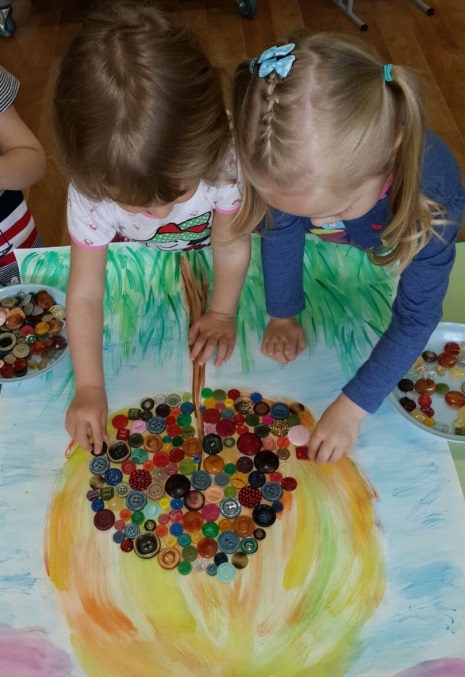 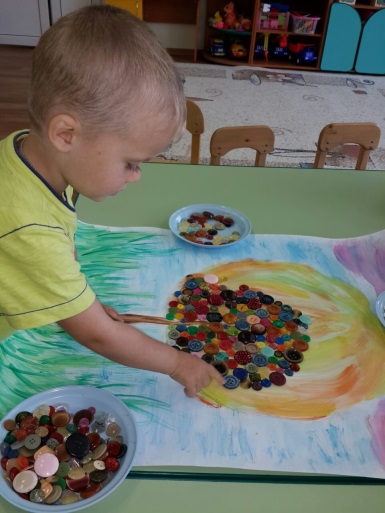 Воспитатель: Посмотрите, а что же мы забыли самое главное?(Ответы детей)Воспитатель: Конечно, травку зеленую!	«Шагай!» — поманилаЛесная дорожка.И вот зашагалПо дорожке Алёшка!…Ведь летом в лесуИнтересно, как в сказке:Кусты и деревья,Цветы и лягушки,И травка зелёнаяМягче подушки!…Аппликация травки из зеленого картона по показу воспитателя.Воспитатель: Ребята мы такие с вами молодцы! Посмотрите, как красиво у нас получается! И травка как настоящая, мне так и хочется по ней пробежаться. А вам?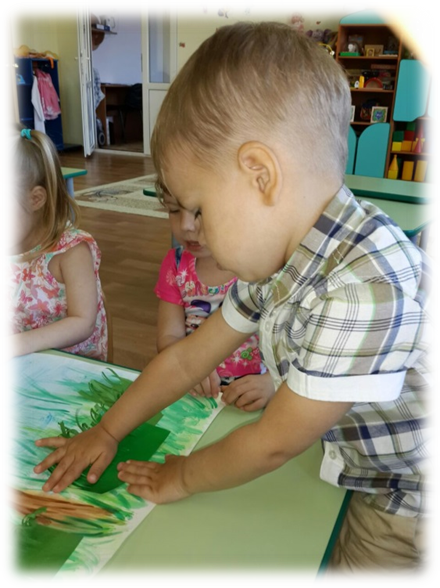 Физкультминутка:Деревья в лесу рослиИ с ветром дружили ониЛишь только вздохни ветерокНа дереве каждый листокТихонько-тихонько дрожитИ нешумную песенку шуршитШ-ш-ш-ш-ш….Воспитатель:  Хорошо, а теперь посмотрите, чего не хватает на небе, как вы думаете?Воспитатель:  Правильно облаков!Облака повеселели,Шубки белые оделиИ в неведомые далиКак лошадки поскакалиПо небесному ковру,Развлекая детворуВоспитатель:  Вспомните какого цвета облака? (Ответы детей)Наши облака тоже будут необычные – мягкие, пушистые из ваты.Аппликация облаков из ваты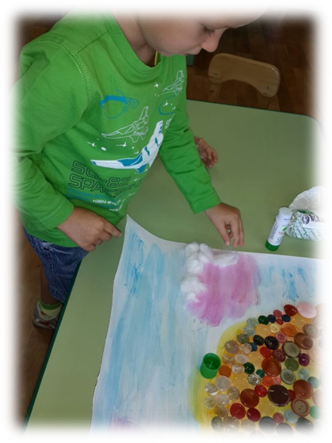 3.Рефлексия: Воспитатель: Ребята, скажите,  чем мы с вами сегодня занимались? Вам понравилось?(ответы детей) Воспитатель: А теперь посмотрите, какое Дерево желаний мы с вами сделали! Вместе мы дружно справились с этой работой. Теперь оно будет нас с вами радовать каждый день! А так как это  «Дерево желаний» я Вам предлагаю подойти и что-нибудь загадать… и это желание обязательно  сбудется, ведь наше дерево волшебное!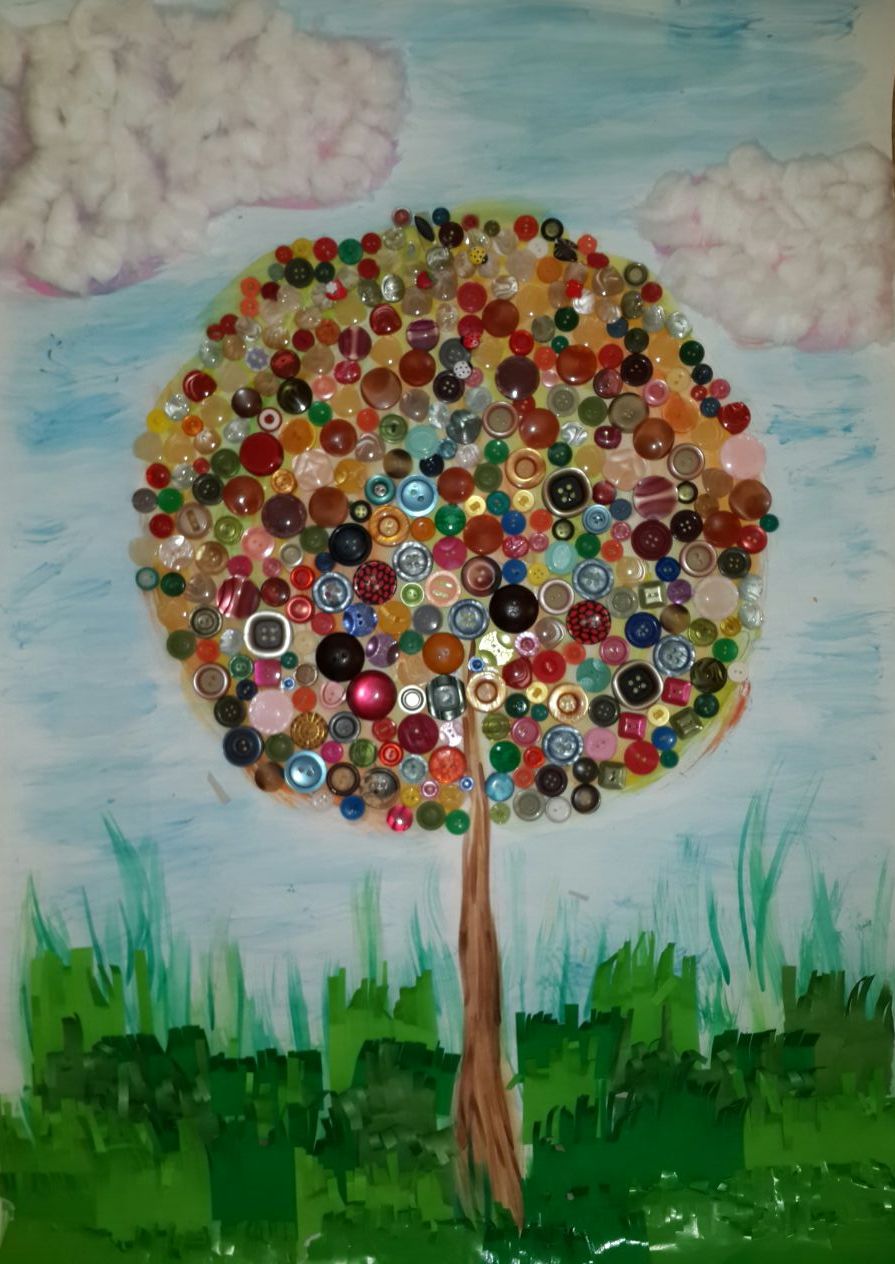 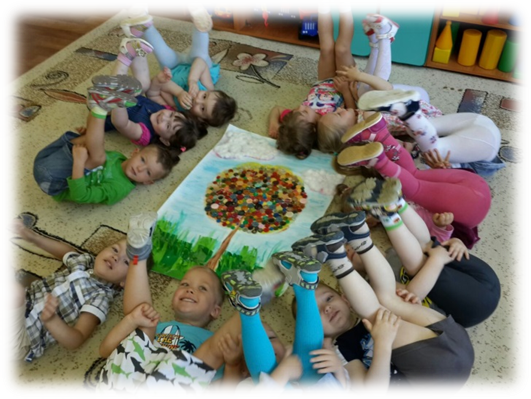 Литература:Вакуленко Ю.А. «Воспитание любви к природе у дошкольников», Волгоград,  «Учитель», 2008г, 158 с.Масленникова О.М, Филипенко А.А. «Экологические проекты в детском саду», Волгоград, «Учитель», 2015г, 232 с.Сигимова М.Н. «Познание мира растений», Волгоград,  Изд. «Учитель», 2008г,  246с.Романова И.В. «Проектирование образовательной деятельности»,  практический материал, Москва, 2013гЩербанева Е.А. «Занимательная экология», Волгоград, «Учитель», 2009г, 82 с.Экологические проекты в ДОУ (компакт-диск)  программное обеспечение к Программе «От рождения до школы» под редакцией Н.Е.Веракса2014г,  Изд. «Учитель», 2014г.